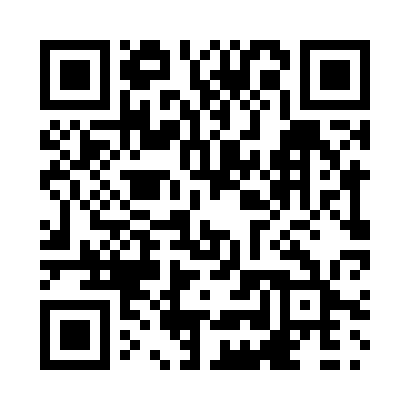 Prayer times for Tompkins, Saskatchewan, CanadaMon 1 Apr 2024 - Tue 30 Apr 2024High Latitude Method: Angle Based RulePrayer Calculation Method: Islamic Society of North AmericaAsar Calculation Method: HanafiPrayer times provided by https://www.salahtimes.comDateDayFajrSunriseDhuhrAsrMaghribIsha1Mon5:176:501:195:477:489:212Tue5:156:481:195:487:509:233Wed5:126:461:185:497:519:254Thu5:106:441:185:507:539:275Fri5:076:421:185:517:559:296Sat5:056:401:175:537:569:317Sun5:026:371:175:547:589:338Mon5:006:351:175:557:599:359Tue4:576:331:175:568:019:3710Wed4:546:311:165:578:029:3911Thu4:526:291:165:588:049:4112Fri4:496:271:165:598:069:4313Sat4:476:251:166:008:079:4614Sun4:446:231:156:018:099:4815Mon4:426:211:156:028:109:5016Tue4:396:191:156:038:129:5217Wed4:366:171:156:048:139:5418Thu4:346:151:146:058:159:5619Fri4:316:131:146:068:169:5920Sat4:286:111:146:078:1810:0121Sun4:266:091:146:088:2010:0322Mon4:236:071:146:098:2110:0523Tue4:216:051:136:108:2310:0724Wed4:186:031:136:118:2410:1025Thu4:156:011:136:128:2610:1226Fri4:135:591:136:138:2710:1427Sat4:105:571:136:148:2910:1728Sun4:075:551:136:158:3110:1929Mon4:055:541:126:168:3210:2130Tue4:025:521:126:178:3410:24